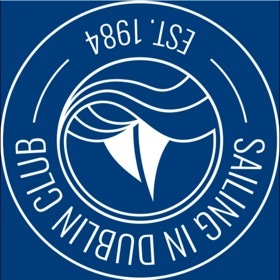 Sailing in Dublin Club (SID) Data Protection Policy Introduction Sailing in Dublin Club needs to collect and use data (information) for a variety of purposes about its members, and third parties. The purposes of processing data includes the registration, administration, training, records of competition activities for its members, recruitment and payment  by its members and other related matter, payment to third parties and compliance with statutory obligations, etc. Data Protection is the safeguarding of the privacy rights of individuals in relation to the processing of personal data. The Data Protection Acts 1988 and 2018 confer rights on individuals as well as responsibilities on those persons processing personal data. Personal data, both automated and manual are data relating to a living individual who is or can be identified, either from the data or from the data in conjunction with other information. Purpose of this policy This policy is a statement of Sailing in Dublin Clubs commitment to protect the rights and privacy of individuals in accordance with the Data Protection Acts 1988 and 2018. Data Protection Principles The Club (Ref: SID) will administer its responsibilities under the legislation in accordance with the eight data protection principles. They are: 1. Obtain and process information fairly.
 SID will obtain and process personal data fairly and in accordance with the fulfilment of its functions. 2. Keep it only for one or more specified, explicit and lawful purposes.
 SID will keep data for purposes that are specific, lawful and clearly stated and the data will only be processed in a manner compatible with these purposes. 3. Use and disclose it only in ways compatible with these purposes.
 SID will only disclose personal data that is necessary for the purpose/s or compatible with the purpose/s for which it collects and keeps the data.  Phone numbers, mail addresses of club members, and images of club activities shall be used only for the purpose of legitimate club business and for communication of club activities, (club social media, club Apps, club printed material etc).   For any other person to person communication, use of images of club activities or the use of the SID name outside of club business (apps, social media or printed material etc),  permission shall be sought from an individual to communicate with them in a private capacity, or from the club committee (committee officers) in relation to the use club material / name etc.4. Keep it safe and secure.
 SID will take appropriate security measures against unauthorised access to, or alteration, disclosure or destruction of, the data and against their accidental loss or destruction. SID is aware that high standards of security are essential for all personal information. 5. Keep it accurate, complete and up‐to‐date.
 SID will have procedures that are adequate to ensure high levels of data accuracy. Examine the general requirement to keep personal data up‐to‐date. SID will put in place appropriate procedures to assist club officers in keeping data up‐to‐date. 6. Ensure that it is adequate, relevant and not excessive.
 Personal data held by SID will be adequate, relevant and not excessive in relation to the purpose/s for which it is kept. 7. Retain it for no longer than is necessary for the purpose or purposes.
 SID will have a policy on retention periods for personal data. (effectively data will be destroyed once a person ceases to be a paid-up member).8. Give a copy of his/her personal data to that individual, on request.
 SID will have procedures in place to ensure that data subjects can exercise their rights under the Data Protection legislation. Responsibility The chairperson has overall responsibility for ensuring compliance with the Data Protection legislation. However, all members who collect and/or control the contents and use of personal data are also responsible for compliance with the Data Protection legislation. Procedures and Guidelines This policy supports the provision of a structure to assist SID in compliance with the Data Protection legislation, including the provision of best practice guidelines and procedures in relation to all aspects of Data Protection. Review This Policy will be reviewed regularly in light of any legislative or other relevant indicators. Chair SID   6/01/2024.